ข้อบังคับมหาวิทยาลัยธรรมศาสตร์ว่าด้วยการจัดตั้งและบริหารกองทุนเพื่อการแลกเปลี่ยนนักศึกษา พ.ศ. ๒๕๖๔------------------------------------------------	โดยที่เป็นการสมควรให้มีข้อบังคับมหาวิทยาลัยธรรมศาสตร์ว่าด้วยการจัดตั้งและบริหาร
กองทุนเพื่อการแลกเปลี่ยนนักศึกษา มหาวิทยาลัยธรรมศาสตร์ ซึ่งคณะกรรมการการเงิน 
ได้พิจารณาโดยอาศัยอำนาจตามข้อ ๕๒ ของข้อบังคับมหาวิทยาลัยธรรมศาสตร์ว่าด้วยการบริหารการเงิน งบประมาณ และการบัญชี พ.ศ. ๒๕๖๔ และให้ความเห็นชอบแล้ว ในคราวประชุมครั้งที่ ๓/๒๕๖๔ เมื่อวันที่ ๒๐ สิงหาคม ๒๕๖๔ อาศัยอำนาจตามความในมาตรา ๒๓ (๒) และ (๔) แห่งพระราชบัญญัติมหาวิทยาลัยธรรมศาสตร์ พ.ศ. ๒๕๕๘ สภามหาวิทยาลัยในการประชุมครั้งที่ ๙/๒๕๖๔ เมื่อวันที่ ๓๐ สิงหาคม ๒๕๖๔ จึงเห็นชอบให้ออกข้อบังคับไว้ ดังนี้			ข้อ ๑ ข้อบังคับนี้เรียกว่า “ข้อบังคับมหาวิทยาลัยธรรมศาสตร์ว่าด้วยการจัดตั้งและบริหารกองทุนเพื่อการแลกเปลี่ยนนักศึกษา พ.ศ. ๒๕๖๔”		ข้อ ๒ ข้อบังคับนี้ให้ใช้บังคับตั้งแต่วันถัดจากวันประกาศเป็นต้นไป		ข้อ ๓ ในข้อบังคับนี้		“กองทุน” หมายความว่า กองทุนเพื่อการแลกเปลี่ยนนักศึกษาซึ่งจัดตั้งขึ้นตามข้อบังคับนี้		“คณะกรรมการกองทุน” หมายความว่า คณะกรรมการกองทุนเพื่อการแลกเปลี่ยนนักศึกษาซึ่งจัดตั้งขึ้นตามข้อบังคับนี้		“กองทุนประจำคณะ” หมายความว่า กองทุนแลกเปลี่ยนนักศึกษาประจำคณะ ซึ่งคณะ
อาจจัดตั้งขึ้นตามข้อบังคับนี้		“คณะ” หมายความว่า คณะทุกคณะของมหาวิทยาลัยธรรมศาสตร์ และให้หมายความรวมถึงสถาบันหรือหน่วยงานในมหาวิทยาลัยธรรมศาสตร์ที่เรียกชื่ออย่างอื่นที่มีการจัดการเรียนการสอน		“คณบดี” หมายความว่า คณบดีทุกคณะของมหาวิทยาลัยธรรมศาสตร์ และให้
หมายความความถึงผู้อำนวยการสถานบันหรือหัวหน้าหน่วยงานในมหาวิทยาลัยธรรมศาสตร์ที่เรียกชื่ออย่างอื่นที่มีการจัดการเรียนการสอน		“มหาวิทยาลัย” 	หมายความว่า มหาวิทยาลัยธรรมศาสตร์		“อธิการบดี” หมายความว่า อธิการบดีมหาวิทยาลัยธรรมศาสตร์		“นักศึกษาแลกเปลี่ยน” หมายความว่า นักศึกษาแลกเปลี่ยนในระดับปริญญาตรีหรือระดับสูงกว่าปริญญาตรี ตามความตกลงร่วมมือทางวิชาการระหว่างมหาวิทยาลัยหรือคณะกับสถาบันการศึกษาหรือหน่วยงานอื่นนอกมหาวิทยาลัย ทั้งในประเทศและต่างประเทศ		ข้อ ๔ ให้จัดตั้งกองทุนหนึ่ง เรียกว่า “กองทุนเพื่อการแลกเปลี่ยนนักศึกษา” โดยมีวัตถุประสงค์ ดังนี้		(๑) เพื่อเป็นค่าใช้จ่ายในการบริหารจัดการ การส่งเสริมและการพัฒนาเกี่ยวกับ
การแลกเปลี่ยนนักศึกษาระหว่างมหาวิทยาลัยหรือคณะ กับสถาบันศึกษาหรือหน่วยงานอื่นทั้งในประเทศและต่างประเทศ		(๒) เพื่อจัดสรรเป็นค่าหน่วยกิต ค่าธรรมเนียนการศึกษา ค่าธรรมเนียนมหาวิทยาลัย ค่าธรรมเนียมพิเศษเพื่อการพัฒนา ค่าบำรุงมหาวิทยาลัย ตลอดจนค่าที่พัก และค่าใช้จ่ายอื่น ให้แก่นักศึกษาแลกเปลี่ยนของสถาบันการศึกษาหรือหน่วยงานอื่นที่มาศึกษาที่มหาวิทยาลัย ตามที่ระบุไว้ในความตกลงร่วมมือทางวิชาการ และตามระเบียบที่มหาวิทยาลัยกำหนด ทั้งนี้ ความตกลงร่วมมือทางวิชาการนั้นต้องกำหนดให้สถาบันการศึกษาหรือหน่วยงานนั้นดำเนินการในลักษณะเดียวกันเพื่อประโยชน์ของนักศึกษาแลกเปลี่ยนของมหาวิทยาลัยที่ไปศึกษาในสถาบันการศึกษาหรือหน่วยงานดังกล่าว		(๓) เพื่อจัดสรรเป็นทุนการศึกษา ทุนค่าเดินทาง หรือทุนค่าที่พัก ให้แก่นักศึกษาของมหาวิทยาลัยที่ได้รับคัดเลือกเป็นนักศึกษาแลกเปลี่ยนในสถาบันการศึกษาหรือหน่วยงานอื่นแต่ขาดแคลนทุนทรัพย์		(๔) เพื่อเป็นค่าใช้จ่ายอื่นตามที่คณะกรรมการเห็นสมควร		ข้อ ๕ รายได้ของกองทุน มีดังนี้		(๑) ค่าเล่าเรียน ค่าอาหาร ค่าที่พัก และค่าใช้จ่ายอื่นที่จำเป็นตามที่ระบุในความตกลงร่วมมือทางวิชาการ ซึ่งมหาวิทยาลัยเรียกเก็บจากนักศึกษาแลกเปลี่ยนของมหาวิทยาลัยที่จะไปศึกษาในสถาบันการศึกษาหรือหน่วยงานอื่นตามความตกลงร่วมมือทางวิชาการนั้น		(๒) เงินอุดหนุนจากมหาวิทยาลัย		(๓) เงินบริจาค หรือทรัพย์สินอื่นที่มีผู้อุทิศให้		(๔) เงินที่ระดมจากแหล่งทุนภายนอกมหาวิทยาลัย		(๕) ดอกผลจากเงินหรือทรัพย์สินใน (๑) (๒) (๓) หรือ (๔)		ข้อ ๖ ให้รายได้ของกองทุนตามข้อ 6 (๑) (๓) (๔) และ (๕) เป็นรายได้ที่ไม่ต้องนำส่งมหาวิทยาลัย และให้นำไปใช้ตามวัตถุประสงค์ของกองทุน		ข้อ ๗ ให้มีคณะกรรมการกองทุนเพื่อการแลกเปลี่ยนนักศึกษา ประกอบด้วย        
รองอธิการบดีฝ่ายวิเทศสัมพันธ์ เป็นประธานกรรมการ ผู้ซึ่งอธิการบดีแต่งตั้งอีกไม่น้อยกว่าสามคนแต่ไม่เกิน
หกคน โดยจะต้องแต่งตั้งจากคณะต่าง ๆ ในมหาวิทยาลัยอย่างน้อยกึ่งหนึ่ง เป็นกรรมการ และให้เจ้าหน้าที่งานวิเทศสัมพันธ์อีกหนึ่งคน เป็นเลขานุการ		ให้กรรมการที่อธิการบดีแต่งตั้งตามวรรคหนึ่งมีวาระการดำรงตำแหน่งคราวละสามปี		ข้อ ๘ คณะกรรมการกองทุนมีอำนาจหน้าที่ ดังต่อไปนี้		(๑) วางนโยบายและแผนการบริหารกองทุน ให้เป็นไปตามความตกลงร่วมมือทางวิชาการเกี่ยวกับการแลกเปลี่ยนนักศึกษาที่มหาวิทยาลัยทำกับสถาบันการศึกษาหรือหน่วยงานอื่นนอกมหาวิทยาลัย และตามนโยบายของอธิการบดี		(๒) จัดสรรเงินกองทุนเพื่อใช้ตามวัตถุประสงค์ของกองทุน		(๓) ระดมทุนจากแหล่งทุนภายนอกมหาวิทยาลัยเพื่อเป็นรายได้ของกองทุน		(๔) กำหนดอัตราค่าเล่าเรียน ค่าอาหาร ค่าที่พัก และค่าใช้จ่ายอื่นที่จำเป็น ซึ่งมหาวิทยาลัยจะเรียกเก็บจากนักศึกษาแลกเปลี่ยนของมหาวิทยาลัย ตามที่ระบุไว้ในความตกลงร่วมมือทางวิชาการ เสนอต่ออธิการบดีเพื่ออนุมัติ โดยทำเป็นประกาศมหาวิทยาลัยและรายงานสภามหาวิทยาลัย   
เพื่อทราบ		(๕) กำหนดอัตราค่าอาหาร ค่าที่พัก และค่าใช้จ่ายอื่นที่จำเป็นซึ่งมหาวิทยาลัยจะจ่ายให้แก่นักศึกษาแลกเปลี่ยนจากสถาบันการศึกษาหรือหน่วยงานอื่นที่มาศึกษาในมหาวิทยาลัยตามความตกลงร่วมมือทางวิชาการ ในกรณีที่มหาวิทยาลัยมิได้กำหนดไว้			(๖) ควบคุมการใช้จ่ายเงินของกองทุน และรายงานผลการดำเนินงานต่ออธิการบดีทุกสิ้นปีการศึกษา		(๗) ปฏิบัติการอื่นใดที่เกี่ยวข้องกับกองทุน		ข้อ ๙ คณะที่มีโครงการแลกเปลี่ยนนักศึกษาตามความตกลงร่วมมือทางวิชาการกับสถาบันการศึกษาหรือหน่วยงานอื่นภายนอกมหาวิทยาลัยอาจจัดให้มีกองทุนแลกเปลี่ยนนักศึกษาประจำคณะขึ้นเพื่อเป็นค่าใช้จ่ายในการบริหารจัดการ การส่งเสริมและการพัฒนาเกี่ยวกับการแลกเปลี่ยนนักศึกษาของคณะร่วมทั้งจัดสรรเป็นค่าใช้จ่ายให้แก่นักศึกษาแลกเปลี่ยนของสถาบันการศึกษาหรือหน่วยงานอื่นที่มาศึกษาที่คณะหรือเพื่อจัดสรรเป็นทุนการศึกษาให้แก่นักศึกษาของคณะที่ได้รับคัดเลือกเป็นนักศึกษาแลกเปลี่ยนให้สถาบันการศึกษาหรือหน่วยงานอื่น ทั้งนี้ ตามที่คณะกำหนด	ให้นำความข้อ ๕ มาใช้บังคับแก่กองทุนแลกเปลี่ยนนักศึกษาประจำคณะโดยอนุโลม	ข้อ ๑๐ ให้คณะที่จัดตั้งกองทุนแลกเปลี่ยนนักศึกษาประจำคณะมีคณะกรรมการกองทุนเพื่อการแลกเปลี่ยนนักศึกษาประจำคณะ ประกอบด้วย ผู้ซึ่งได้รับมอบหมายจากคณบดีให้รับผิดชอบงานด้านวิเทศสัมพันธ์ เป็นประธานกรรมการ และบุคคลอื่นซึ่งคณบดีแต่ตั้งอีกไม่น้อยกว่าสามคนแต่ไม่เกินหกคนเป็นกรรมการ	ให้คณะกรรมการกองทุนเพื่อการแลกเปลี่ยนนักศึกษาประจำคณะตามวรรคหนึ่งมีวาระ
การดำรงตำแหน่งคราวละสามปี	ให้นำความข้อ ๙ มาใช้บังคับแก่อำนาจหน้าที่ของคณะกรรมการกองทุนประจำคณะโดยอนุโลม	ข้อ ๑๑ ในกรณีที่ข้อบังคับนี้มิได้กำหนดไว้เป็นอย่างอื่นให้นำข้อบังคับมหาวิทยาลัยธรรมศาสตร์ว่าด้วยการบริหารการเงิน งบประมาณ และการบัญชี มาใช้บังคับโดยอนุโลม	ข้อ ๑๒ ให้กองทุนเพื่อการแลกเปลี่ยนนักศึกษา ตามระเบียบมหาวิทยาลัยธรรมศาสตร์ว่าด้วยกองทุนการแลกเปลี่ยนนักศึกษา พ.ศ. ๒๕๔๕ เป็นกองทุนตามข้อบังคับนี้ข้อ ๑๓ ให้คณะกรรมการซึ่งดำรงอยู่ก่อนวันที่ข้อบังคับนี้มีผลใช้บังคับปฏิบัติหน้าที่คณะกรรมการตามข้อบังคับนี้ต่อไปจนกว่าจะได้มีการแต่งตั้งคณะกรรมการตามข้อบังคับนี้		ข้อ ๑๔ ให้การดำเนินการตามระเบียบมหาวิทยาลัยธรรมศาสตร์ว่าด้วยระเบียบมหาวิทยาลัยธรรมศาสตร์ว่าด้วยกองทุนการแลกเปลี่ยนนักศึกษา พ.ศ. ๒๕๔๕ อยู่ก่อนวันที่ข้อบังคับนี้มีผลใช้บังคับให้ดำเนินการตามระเบียบเดิมต่อไปจนกว่าจะแล้วเสร็จ		ข้อ ๑๕ ให้อธิการบดีรักษาการให้เป็นไปตามข้อบังคับนี้ 		                                               ประกาศ ณ วันที่   ๓๐ เดือน สิงหาคม พ.ศ.  ๒๕๖๔	      (ศาสตราจารย์พิเศษ นรนิติ เศรษฐบุตร)	  นายกสภามหาวิทยาลัย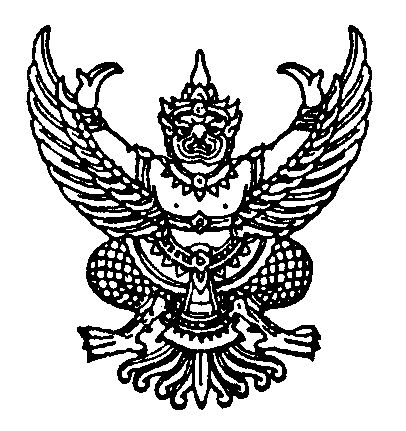 